01. Oktober 2021 Der VorsitzendeTagesordnung zur Mitgliederversammlung am 01.10.2021  1. Bericht des Vorstandes					Marcel Thiele     Bericht des Jugendwarts				         Katrin Holzheu 2. Bericht der Schatzmeisterin				Steffi Schulze 3. Bericht der Rechnungsprüfung				Thorsten Ryll 4. Entlastung des Vorstandes				Abstimmung 5. Wahl der Wahlkommission				Vorstand 6. Wahl des Vorstandsvorsitzenden			Abst. Wahlkommission 7. Wahl weiterer Vorstandsmitglieder 	 		Abst. Wahlkommission 8. Wahl der Rechnungsprüfer				Abst. Wahlkommission 9.Vorlage und Beschluss  Haushaltsplan 2021	Steffi Schulz10. Beschluss Streichung von Vereinsmitgliedern 	Abstimmung12. Anfragen:13. Schlusswort:Der Vorstand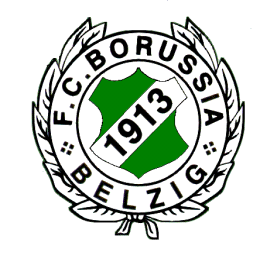 